March CSW MinutesMarch 8th 10-11:30 a.m.Join Zoom Meetinghttps://nau.zoom.us/j/89299342642?pwd=TlhaTDFHR0hVWHh4Mk9PUWkxWnRCdz09Meeting ID: 892 9934 2642Password: 322062Northern Arizona University sits at the base of the San Francisco Peaks, on homelands sacred to Native Americans throughout the region. We honor their past, present, and future generations, who have lived here for millennia and will forever call this place home.Meeting started at 10:02 by Samantha CliffordLand acknowledgement read by Samantha CliffordAttendance:Samantha Clifford, Heather Rist, Nitika Sharma, Audra Travelbee, Brenna Duke, Brooke deHeer, Julian Bernhart, Jessy David Zukosky, Jennifer Blaney, Nena Bloom, Rosalicia Cordova, Juana Martinez, Katie Hill, Heidi Feigenbaum, Stephanie Mayer, Chelsea Green, Frances Riemer, Updates from Co-ChairsDiversity nomination votesAwards April 12thCo Com letter from nursing about AP requirementsArizona Coalition to End Sexual and Domestic Violence (ACESDV) "Thrive" event that honors survivors and advocates. CSW to become a sponsor and create some awareness/recognition of our commission at NAU at the state level.https://www.acesdv.org/ (Possible next October speaker invite)May 16th Lighthouse Artspace venue, in Scottsdale, and the afternoon will include a plated lunch, the presentation of the state’s only awards for survivors and those working to address sexual and domestic violence, and an immersive art show.Discussion about adding an event in the future that is sponsored or hosted that is about domestic violence Women’s History Events: How to launch your career: a discussion with women in leadership? Women in STEM event - Wednesday, March 22 @ 5:30 room 224 in the Engineering building. Women, Work, Welfare event March 23, 4:30 Liberal Arts room 120Discussion about who the event is tailored for with regards to the Women in Leadership Distinguished Speaker Series: The Future Is Female - Wednesday, March 8th @ 7pm, Cline Library Auditorium A sponsored event by the commission, commission members are invited to attend the reception beforehand. Living Library: A Storytelling Event of Community and Connection - Wednesday, March 29th from 10-2pm at the International Pavilion Discussion about wanting to have 20 ‘books’ with 5 books/hour with space for 6 readers per hour. There will be time for both a discussion and a Q&A. Discussion about the effects of the event addressing implicit biases.Currently have 6 books confirmed. Reader registration will open later this week and will allow them to sign up for time slotsDiscussion about participation in commission events and other events across campus. There is hope for this to become an annual event with faculty, staff, student, and administration participation.Potentially will have a zoom option interface so the event is a hybrid eventKate Carey and Heather work with SAC and HR on equitable work practices and mentorship professional development.Approval of MinutesMotion to approve the February minutes made by katie Hill. Seconded by Heidi FeigenbaumThe majority voted in the affirmative, the motion passes and the February minutes are approvedAbstentions: Audra Travelbee, Rosalicia CordovaUpdates from sub-committeesMenstrual Health and Solutions – Wendy Wetzel Giveaway going to happen at the Student UnionDiscussion about meeting with legal counsel about menstrual vending machines and further such discussionsDiscussion about the student movements that want to help with menstrual health issues on campusDiscussion about including such vending machines in the Engineering building because of the message it would send about inclusivity in that spaceFundraising – Lauren Copeland-Glenn 	$5000 per year-$150 WGS co-sponsored meet and greet-$675 BREAK THE SILENCE Feb 9 6:30-8:30 pm. (-$100 co-sponsors)- $1000 The Future is Female Panel on March 8th -$200 History department$3075Upcoming: Tea (end of semester $300), career event ($300?), WGS essay contest award/plaque ($300?)CIE Living Library- $300Discussion about the ability to give gifts to student ‘book’ participants, budget $250 for Katherine LockmillerMotion for the commission to support the living library event with up to $550 made by Lauren Copeland-Glenn, seconded by Heather RistThe majority voted in the affirmative, the motion to reserve up to $550 for the Living Library event in order to support the event as a whole and to assist with the travel costs of Katherine Lockmiller. There were no abstentionsAllowed to spend money Until the June 1, but there are limited opportunities for such expensesMay be able to support speakers for the Living Library with travel fundsThe Diversity Award funds do not come out of this budget, they are supplied by University EventsDiscussion about writing down a semester or academic year report in order to detail the efforts of the Commission and the support for such events that they sponsor and host.Discussion about spreading out events throughout the year more so that all of the budget gets spent rather than the scramble to find events to support monetarilyDiscussion about using Teams or similar software for shared access and tracking purposesIntersectional resources from ClineCan offer to buy books/films/etc. for Cline to have in stock and as digital resources. Cline has been looking to add further resources about IDE work.NAU Bookstore may also be able to display books and resources (will have to contact Follett representatives)Programming - Heather Rist/Samantha CliffordVolunteers for events?Subcommittees- chairs and membershipChild-care and Poetry contest- Pamela Powell and Frances RiemerSupplies for a grand opening of the childcare facility as a potential use of fundsAwards can be funded (Frances Riemer and Lauren Copeland-Glenn will discuss further)Committee to revise bylaws. Sneha Vissa, Samantha Clifford, Meghan Meyer, Nitka SharmaNo updates as of nowOther itemsGiving Day on March 29 fundraising to raise $2,000 to help fund scholarshipsThe foundation and ASNAU can potentially help advertise the commissions Can set up a recurring payroll deduction to the Martha Portree scholarship, or one time gifts (if funding reaches $25,000 then it may be able to become endowed so that it is more perpetual)The LGBTQIA Commission had a culmination of the recurrent deductions, bake sales, and an ASNAU donation (which may not be an option anymore because of fund usage rules)Discussion about getting the foundation to push the scholarship to donorsAAUW discussed as a potential partner for raising funds (political affiliation matters for NAU accounts but not for the Foundation), the members can also donate as private individualsDiscussion about sharing the stories of the recipients of the scholarships and how the funding has helped themLauren Copeland-Glenn will ask the foundation to highlight this scholarship for the NAU Giving Day fundraising pushDiscussion about continuing work over the summers for those who are on 12-month contractsMeeting adjourned by Samantha Clifford at 11:17pmFollow up itemsAAUW membership and CSW start of semester teaKate Carey and Heather to possible work with SAC on equitable work practices and mentorship professional development.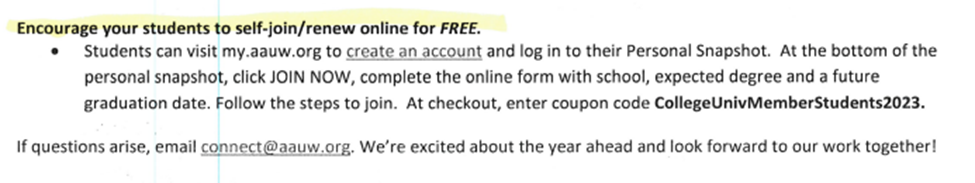 